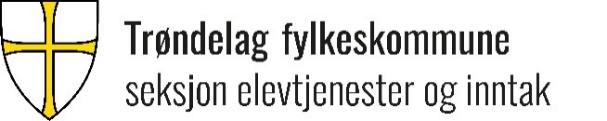 Hugs å søkje vidaregåande opplæring for skoleåret 0000–0000Du er registrert i oppfølgingstenesta (OT) i vidaregåande opplæring. Vi minner om at fristen for å søkje vidaregåande opplæring nærmar seg. Når du skal søkje om skoleplass eller læreplass, må du bruke MinID og søkje på vigo.no. 
MinID kan du bestille på difi.no, ved å ringje telefon 800 30 300 eller ved å sende ein e-post til brukerstotte@difi.no.Søknadsfrist 1. februar gjeld søkjarar med fortrinnsrettsøkjarar med enkeltvedtak om særskild språkopplæringsøkjarar som nyleg har komme til Noregsøknad om individuell behandlingved søknad om formidling til læreplass for lærekandidatarSøknadsfrist 1. mars gjeld alle andre søkjararPå vilbli.no finn du informasjon om vidaregåande opplæring. Du finn også informasjon på heimesida til Trøndelag fylkeskommune og på Facebook. Ta kontakt med OT-rettleiar [namn på rettleiaren] dersom du treng hjelp med å skrive søknaden.Med vennleg helsing rektor								OT-rettleiar, mobilnummerLenkjer:vigo.nodifi.nobrukerstotte@difi.noTrøndelag fylkeskommune.noFacebook: Trøndelag fylkeskommune